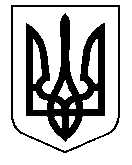                                                           УКРАЇНАМІНІСТЕРСТВО ОХОРОНИ ЗДОРОВ’Я Рогатинська міська радаКомунальне неком ерційне підприємство “ Рогатинський центр первинної медико-санітарної допомоги”  77000 вул. Галицька 119а,  м. Рогатин,  Івано-Франківська область,тел.(03435) 22-2-90,  факс 22-2-90E-mail: roh_ cpmsa@ukr.net                                              код ЄДРПОУ 41 83 88 05Від_________2023р          № _____          м.Рогатин          	Міському голові                                                                                    	Насалику С.С.       Комунальне некомерційне підприємство « Рогатинський центр первинної медико-санітарної допомоги” подає для затвердження до виконавчого комітету фінансовий план на  2024 р, згідно додатку 1.Додаток на:   2 арк.	Головний лікар	Віктор ДЕНИСЮК	Вик.Торган Н.       т: 0988548440